T= Traditional	H = Hybrid	W = WebGraduation RequirementsTo be awarded a certificate of achievement or a certificate of completion at Joliet Junior College, each student must meet the following requirements:1. Satisfy all admission requirements.2. Complete the courses required to earn the given degree. If the student is a transfer student with coursework taken elsewhere, he/she must complete a minimum of 60 credit hours of which 15 credit hours applicable to the degree are earned at JJC. Proficiency test, CLEP and Advanced Placement does not meet this requirement.3. Earn a cumulative grade-point-average of at least 2.0.4. Discharge all financial obligations to the College; have no restrictions.5. File an application for graduation. (An application should be filed at the time of registration for the student’s anticipated last semester.)6. Have all official transcripts from other colleges/universities on file in the Graduation Office by the graduation filing date for evaluation of credit. A delay in the process may result in a later graduation date.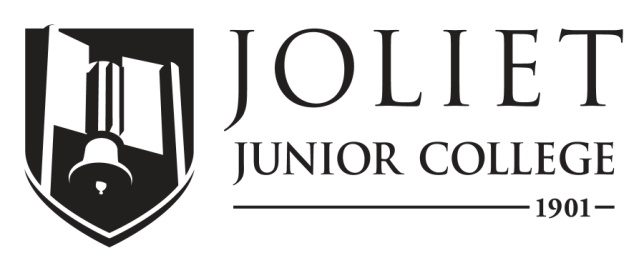 2019-2020 Completion GuideIndustrial Electrical/Electronics, CAC, TE510ICCB Approved Total Program Hours:  42Date: September 1, 2019The following schedule is based on full-time enrollment.  Students planning to transfer to a senior institution should check with that institution for specific transfer requirements.Program PrerequisitesFirst SemesterFirst SemesterFirst SemesterFirst SemesterFirst SemesterFirst SemesterFirst SemesterCourseTitleCredit HoursMode of DeliveryPrerequisitesTerms offeredNotesEEAS 101Basic Wiring and Circuit Design4TNoneFL/SP/SMEEAS 111Industrial Controls I4TNoneFL/SP/SMMATH 098 or higherTake one course from General Education Group IV: Math4T/WMath 098 Prerequisite:  Appropriate placement score or a minimum grade of “C” in MATH 090 and MATH 094FL/SP/SMTotal Semester Hours12Second SemesterSecond SemesterSecond SemesterSecond SemesterSecond SemesterSecond SemesterSecond SemesterCourseTitleCredit HoursMode of DeliveryPrerequisitesTerms offeredNotesEEAS 113Industrial Controls II4TEEAS 111FL/SPEEAS 115Electrical/Electronics Troubleshooting4TEEAS 115 may be taken concurrently with EEAS 113FL/SPENG 101 or ENG 130Rhetoric or Technical Writing and Communication3T/H/WAppropriate placement score or minimum grade "C" in one of the following: ENG 021 and ENG 099, ENG 022 and ENG 099 or the EAP course sequence ENG 079 and ENG 089, or ENG 096.FL/SP/SMTotal Semester Hours11    Third SemesterThird SemesterThird SemesterThird SemesterThird SemesterThird SemesterThird SemesterCourseTitleCredit HoursMode of DeliveryPrerequisitesTerms offeredNotesEEAS 215Process Control and Instrumentation4TEEAS 113FL/SPEEAS 221Industrial Circuits Basic Programmable Logic Controllers4TEEAS 113FL/SPEEAS 240Motors and Drives4TEEAS 101, EEAS 111 and EEAS 113FL/SPTotal Semester Hours12Fourth SemesterFourth SemesterFourth SemesterFourth SemesterFourth SemesterFourth SemesterFourth SemesterCourseTitleCredit HoursMode of DeliveryPrerequisitesTerms offeredNotesEEAS 223Industrial Circuits – Advanced Programmable Controllers4TEEAS 221FL/SPEight week course, 1st eight weeks EEAS 225Automated Systems4TEEAS 115 and EEAS 221FL/SPEight week course, 2nd eight weeks Total Semester Hours8For more information:Name: Jeff BradfordName: Dennis O’Donnell/Cheryl UpshawName: Cheryl UpshawFor more information:E-mail: jbradford@jjc.eduE-mail:  Dodonnel@jjc.edu/ cupshaw@jjc.eduE-mail: cupshaw@jjc.eduFor more information:Phone: 815.280.2403Phone: 815-280-2611 /815-280-2480Phone: 815-280-2480For more information:Name: Jeff BradfordName: Dennis O’Donnell/Cheryl UpshawName: Cheryl Upshaw